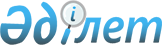 Об утверждении Правил установления взаимоотношений органов государственных доходов с владельцами свободных складов
					
			Утративший силу
			
			
		
					Приказ Министра финансов Республики Казахстан от 31 марта 2015 года № 245. Зарегистрирован в Министерстве юстиции Республики Казахстан 8 мая 2015 года № 10996. Утратил силу приказом Министра финансов Республики Казахстан от 15 марта 2018 года № 367 (вводится в действие по истечении десяти календарных дней со дня его первого официального опубликования)
      Сноска. Утратил силу приказом Министра финансов РК от 15.03.2018 № 367 (вводится в действие по истечении десяти календарных дней со дня его первого официального опубликования).
      В соответствии со  статьей 60 Кодекса Республики Казахстан от 30 июня 2010 года "О таможенном деле в Республике Казахстан" ПРИКАЗЫВАЮ:
      1. Утвердить прилагаемые  Правила установления взаимоотношений органов государственных доходов с владельцами свободных складов.
      2. Комитету государственных доходов Министерства финансов Республики Казахстан (Ергожин Д.Е.) в установленном законодательством порядке обеспечить:
      1) государственную регистрацию настоящего приказа в Министерстве юстиции Республики Казахстан;
      2) в течение десяти календарных дней после государственной регистрации настоящего приказа его направление на официальное опубликование в периодических печатных изданиях и информационно-правовой системе "Әділет";
      3) размещение настоящего приказа на интернет-ресурсе Министерства финансов Республики Казахстан.
      3. Настоящий приказ вводится в действие по истечении десяти календарных дней со дня его первого официального опубликования. Правила установления взаимоотношений органов государственных
доходов с владельцами свободных складов
1. Общие положения
      1. Настоящие Правила установления взаимоотношений органов государственных доходов с владельцами свободных складов (далее - Правила) разработаны в соответствии с  Соглашением о свободных складах и таможенной процедуре свободного склада, ратифицированным Законом Республики Казахстан от 30 июня 2010 года (далее - Соглашение), и  статьей 60 Кодекса Республики Казахстан от 30 июня 2010 года "О таможенном деле в Республике Казахстан" (далее - Кодекс) и определяют порядок установления взаимоотношений органов государственных доходов с владельцами свободных складов, который включает в себя процедуру включения в  реестр  владельцев свободных складов (далее - Реестр), исключения из этого Реестра, приостановления, возобновления деятельности юридических лиц в качестве владельцев свободных складов, а также ведения учета и представления  отчетности в отношении товаров, помещенных под таможенную процедуру свободного склада, и произведенных с ними операций, а также в отношении товаров, изготовленных (полученных) из таких товаров, помещенных под таможенную процедуру свободного склада.
      2. В Правилах используются следующие термины и их определения:
      1) свободный склад - сооружение (помещение), в пределах которого в соответствии с настоящим Соглашением могут размещаться и использоваться иностранные товары и товары таможенного союза, помещенные под таможенную процедуру свободного склада, а также иные товары в соответствии с настоящим Соглашением;
      2) сооружение (помещение) - здание (его часть), комплекс зданий, обустроенные и оборудованные территории и (или) открытые площадки, находящиеся под охраной либо имеющие режим контроля доступа физических лиц;
      3) владелец свободного склада - юридическое лицо Республики Казахстан, включенное территориальным органом государственных доходов (по областям, городу республиканского значения и столице) (далее - территориальные органы государственных доходов) в Реестр. 2. Включение в Реестр владельцев свободных складов
      3.  Условиями включения юридических лиц в  Реестр являются:
      1) нахождение в собственности, хозяйственном ведении, оперативном управлении или аренде сооружений (помещений), предназначенных для использования в качестве свободного склада и отвечающих следующим требованиям:
      территория, предназначенная для использования в качестве свободного склада должна быть оборудована и обустроена для осуществления операций по производству и переработки товаров согласно цели, указанной в заявлении, согласно пункту 4 настоящих Правил;
      территория, включая примыкающие погрузочно-разгрузочные площадки (одно или несколько складских помещений и площадок), должна быть единым и неделимым комплексом и иметь непрерывное ограждение по всему периметру, обеспечивающее исключение доступа посторонних лиц;
      обозначение территории, включая к ней погрузочно-разгрузочные площадки в соответствии с  пунктом 3 статьи 186 Кодекса;
      наличие мест для досмотра товаров, в том числе крытых площадок расположенных в пунктах досмотра, оснащенных электрическим освещением и оборудованных средствами видео наблюдения, совместимыми с программными продуктами органов государственных доходов, функционирующими в круглосуточном режиме, позволяющими осуществлять просмотр видеоинформации о происшедших событиях в течение последних тридцати календарных дней;
      наличие необходимых погрузочно-разгрузочных механизмов и специальной техники;
      наличие сертифицированного весового оборудования, соответствующего характеру помещаемых товаров, а в случае помещения газа в специальные хранилища - наличие соответствующих приборов учета.
      Если владение сооружениями (помещениями) осуществляется на основании договора аренды, такой договор должен быть заключен на срок не менее чем 3 (три) года на день подачи заявления о включении в реестр;
      2) отсутствие на день обращения в территориальные органы государственных доходов неисполненной обязанности по уплате таможенных платежей, налогов и пеней;
      3) отсутствие на день обращения в территориальные органы государственных доходов вступившего в законную силу и неисполненного  постановления по делу об административном правонарушении норм таможенного законодательства Республики Казахстан в соответствии с  Кодексом Республики Казахстан об административных правонарушениях;
      4) наличие автоматизированной системы учета товаров, соответствующей требованиям органов государственных доходов, позволяющей сопоставлять сведения, представленные территориальным органам государственных доходов при совершении таможенных операций, со сведениями о проведении хозяйственных операций.
      4. Юридическое лицо для включения либо возобновления в Реестр подает заявление в территориальный орган государственных доходов по месту нахождения склада по форме согласно  приложению 1 к Правилам.
      5. Заявление рассматривается территориальными органами государственных доходов в течение пятнадцати календарных дней со дня его регистрации.
      Территориальный орган государственных доходов, в зоне деятельности которого расположен склад, не позднее трех рабочих дней проводит  таможенный осмотр заявляемого склада, по результатам которого в соответствии со  статьей 208 Кодекса составляется акт осмотра помещений и территорий на соответствие либо несоответствие свободного склада условиям, установленным пунктом 3 настоящих Правил. При проведении таможенного осмотра помещений и территории заявляемого склада, должностное лицо также проверяет указанные сведения в заявлении юридического лица со следующими документами:
      1)  справка о государственной регистрации (перерегистрации) юридического лица, копию учредительных документов;
      2) подтверждения из банков об открытых в них счетах;
      3) документы, подтверждающие право собственности, хозяйственного ведения, оперативного управления или аренды сооружений (помещений), предназначенные для использования в качестве свободного склада;
      4) планы, чертежи помещений и территорий, заявляемые в качестве свободного склада, утвержденные владельцем свободных складов и согласованные с территориальными органами государственных доходов;
      5) документы, подтверждающие наличие необходимых погрузочно- разгрузочных механизмов и специальной техники, а также сертифицированного весового оборудования, соответствующих характеру помещаемых товаров.
      Копии перечисленных документов прилагаются к акту таможенного осмотра помещений и территории, которые приобщаются к досье юридического лица и хранятся в территориальном органе государственных доходов. По окончании таможенного осмотра помещений и территории один экземпляр акта таможенного осмотра помещений и территорий вручается юридическому лицу.
      6. В случае не соблюдения условий включения юридического лица в Реестр, территориальный орган государственных доходов, в зоне деятельности которого расположен склад, направляет письменное уведомление об отказе во включении в Реестр с указанием причин отказа.
      После устранения юридическим лицом выявленных нарушений заявление рассматривается на условиях, установленными  пунктами 3- 5 Правил.
      7. В случае соответствия юридического лица условиям включения в Реестр, оформляется приказ руководителя (лица, его замещающего) территориального органа государственных доходов о включении в Реестр. При этом территориальный орган государственных доходов в течение трех рабочих дней направляет письменное уведомление юридическому лицу с приложением копии приказа о включении в Реестр владельцев свободных складов.
      8. При изменении площади свободного склада юридическое лицо в течение пяти рабочих дней со дня изменения в письменной форме направляет заявление в территориальный орган государственных доходов с предоставлением соответствующих документов о таком изменении. Территориальный орган государственных доходов при получении такого заявления, рассматривает его в порядке и на условиях, установленных  пунктами 3- 5 Правил. Указанное заявление приобщается к досье юридического лица.
      9. В случае перерегистрации юридического лица, в течение пяти рабочих дней со дня перерегистрации в письменной форме уведомляет территориальный орган государственных доходов с представлением соответствующих документов. Указанное уведомление приобщается к досье юридического лица. Территориальный орган государственных доходов вносит изменения в приказ о включении в Реестр при изменении данных указанных в приказе.
      11. Территориальные органы государственных доходов не позднее третьего числа каждого месяца направляют информацию, содержащуюся в Реестре, а также данные о приостановлении, возобновлении соответствующей деятельности или исключении указанных лиц из Реестра в Комитет государственных доходов Министерства финансов Республики Казахстан (далее - Комитет).
      Ежемесячно не позднее пятого числа каждого месяца Комитет обеспечивает размещение обновленного Реестра на интернет-ресурсе Комитета.
      12. Владельцам свободных складов необходимо привести свою деятельность в соответствие с требованиями Правил по истечении восемнадцати месяцев после их введения в действие. Документом, подтверждающим приведение деятельности в соответствие с требованиями Правил, является акт осмотра помещений и территории на соответствие условиям требованиям, установленным  пунктам 3- 5 Правил. 3. Приостановление и возобновление деятельности юридических лиц в качестве владельца свободного склада
      13. Деятельность юридического лица в качестве владельца свободного склада приостанавливается на срок до шести месяцев в следующих случаях:
      1) по письменному заявлению владельца свободного склада с указанием причин приостановления деятельности свободного склада;
      2) при выявлении территориальным органом государственных доходов нарушений условий включения в Реестр, предусмотренных пунктом 3 Правил за исключением подпункта 3)  пункта 3 настоящих Правил;
      3) при наличии задолженности по таможенным платежам, налогам и пеням - по истечении срока, установленного  пунктом 2 статьи 160 Кодекса, до момента оплаты задолженности, за исключением случаев обжалования в соответствии с  законодательством Республики Казахстан;
      4) несоблюдение владельцем свободного склада обязанностей, предусмотренных  пунктом 1 статьи 6 Соглашения;
      5) в случае повторного нарушения порядка представления органам государственных доходов отчетности.
      При несоблюдении владельцем свободного склада условий, установленных  пунктом 3 настоящих Правил, либо по письменному заявлению юридического лица о приостановлении деятельности свободного склада, деятельность свободного склада приостанавливается решением территориального органа государственных доходов, в зоне деятельности которого расположен склад с указанием причины приостановления до устранения юридическим лицом нарушений.
      Решение о приостановлении деятельности свободного склада оформляется приказом руководителя (лица, его замещающего) территориального органа государственных доходов, с указанием причины такого приостановления.
      Территориальный орган государственных доходов со дня принятия решения о приостановлении деятельности свободного склада в течение трех рабочих дней направляет письменное уведомление заявителю с приложением копии приказа о приостановлении деятельности свободных складов.
      После устранения нарушений либо причин приостановления деятельности свободного склада владелец свободного склада направляет в территориальный орган государственных доходов заявление о возобновлении деятельности свободного склада согласно  пункту 4 настоящих Правил. Территориальный орган государственных доходов при получении такого заявления, рассматривает его на условиях, установленных  пунктами 3- 5 Правил.
      В случае соответствия  пунктам 3- 5 Правил, территориальный орган государственных доходов, в зоне деятельности которого расположен свободный склад не позднее пятнадцати календарных дней со дня принятия им заявления и прилагаемых к нему документов юридического лица, возобновляет деятельность свободного склада приказом руководителя (лица, его замещающего) территориального органа государственных доходов, за исключением приостановления деятельности свободного склада в случае, предусмотренным подпунктом 3) пункта 13 Правил.
      В случае погашения владельцем свободных складов задолженности по таможенным платежам, налогам и пеням деятельность свободного склада возобновляется приказом руководителя (лица, его замещающего) территориального органа государственных доходов в течение пятнадцати календарных дней со дня получения письменного заявления юридического лица в произвольной форме о возобновлении деятельности свободного склада с приложением подтверждающих документов.
      При необходимости продления сроков приостановления деятельности свободного склада, заявление подается владельцем свободного склада до истечения сроков приостановления деятельности свободного склада, указанных в пункте 13 Правил.
      14. При приостановлении деятельности владельца свободного склада помещение товаров на свободный склад не допускается. Товары, помещенные на свободный склад до приостановления деятельности владельца свободного склада и товары полученные (изготовленные), перемещаются под таможенным контролем на другой свободный склад либо помещаются под иные таможенные процедуры в течение двух месяцев со дня принятия решения о приостановлении деятельности владельца свободного склада. По письменному обращению лица, обладающего полномочиями в отношении товаров, или его представителя территориальный орган государственных доходов продлевает указанный срок. Предельный срок подачи декларации не может превышать четыре месяца со дня приостановления. 4. Исключение из Реестра владельцев свободных складов
      15. Основаниями для исключения юридического лица в качестве владельца свободного склада из реестра являются:
      1) заявление владельца свободного склада в письменной форме об исключении его из Реестра;
      2) ликвидация юридического лица;
      3) реорганизация юридического лица, за исключением выделения, разделения, преобразования и присоединения;
      4) в случае истечения срока приостановления деятельности владельца свободного склада согласно подпункту 1) пункта 13 Правил при отсутствии заявления владельца свободного склада о возобновлении деятельности свободного склада;
      5) не устранение причин, по которым приостановлено действие свободного склада согласно подпунктам 2)-5) пункта 13 Правил за несоблюдение владельцем свободного склада обязанностей, предусмотренных  пунктом 1 статьи 6 Соглашения;
      16. Решение об исключении из Реестра оформляется приказом руководителя (лица, его замещающего) территориального органа государственных доходов с указанием причины такого исключения.
      17. Территориальный орган государственных доходов со дня принятия решения об исключении владельца свободного склада из Реестра в течение трех рабочих дней направляет письменное уведомление владельцу свободного склада с приложением копии приказа об исключении владельца свободного склада из Реестра.
      18. В случае исключения владельца свободного склада из Реестра по основаниям, предусмотренным подпунктами 3) и 5) пункта 15 Правил, повторное заявление о включении в Реестр юридическое лицо подается в территориальный орган государственных доходов по истечении одного года со дня принятия приказа об исключении лица из такого Реестра.
      19. При исключении владельца свободного склада из Реестра владельцев свободных складов находящиеся на территории свободного склада товары, помещенные под таможенную процедуру свободного склада, и товары, изготовленные (полученные) из товаров, помещенных под таможенную процедуру свободного склада, подлежат помещению под таможенные процедуры, в течение четырех месяцев со дня исключения из Реестра владельцев свободного склада. 5. Ведение учета и представления отчетности в отношении товаров, помещенных под таможенную процедуру свободного склада, и произведенных с ними операций, а также в отношении товаров, изготовленных (полученных) из таких товаров, помещенных под таможенную процедуру свободного склада
      20. Владелец свободного склада ведет учет и представляет органам государственных доходов отчетность о товарах, помещенных под таможенную процедуру свободного склада, и произведенных с ними операциях, а также о товарах, изготовленных (полученных) из товаров, помещенных под таможенную процедуру свободного склада.
      21. Владелец свободного склада ведет учет товаров путем ведения журнала учета товаров, помещенных под таможенную процедуру свободного склада, а также операций, произведенных с такими товарами по форме согласно  приложению 2 к Правилам, и учет товаров, изготовленных (полученных) из товаров, помещенных под таможенную процедуру свободного склада, путем ведения журнала учета, изготовленных (полученных) из товаров, помещенных под таможенную процедуру свободного склада по форме согласно  приложению 3 к Правилам (далее - журналы учета).
      Журнал учета ведется в бумажном и (или)электронном виде в формате Ехсеl.
      22. Журналы учета хранятся в течение 5 (пяти) лет со дня внесения последней записи.
      23. Владельцы свободного склада ежемесячно, не позднее 15 числа второго месяца, следующего за отчетным налоговым периодом, представляют в территориальный орган государственных доходов, в зоне деятельности которого функционирует свободный склад отчетность о произведенных операциях с товарами, помещенными под таможенную процедуру свободного склада, а также товарами, изготовленными (полученными) из таких товаров по форме согласно  приложению 4 к Правилам.
      24. Отчетные сведения, направленные в органы государственных доходов, хранятся у владельца свободного склада в течение 5 (пяти) лет со дня предоставления отчета.
      25. Отчетность представляется территориальным органам государственных доходов на бумажном носителе и (или) в электронном виде в формате Ехсеl. Отчетность на бумажном носителе подписывается руководителем владельца свободного склада или лицом его замещающим и заверяется печатью.
      26. При прекращении функционирования свободного склада, владелец свободного склада в течение тридцати рабочих дней представляет в орган государственных доходов, в зоне деятельности которого функционирует свободный склад отчетность о товарах, помещенных под таможенную процедуру свободного склада и о готовой продукции по форме, согласно  приложению 4 к настоящим Правилам.
      27. Владельцы свободного склада, в распоряжении которых находятся товары, помещенные под таможенную процедуру свободного склада, обеспечивают представление достоверной отчетности территориальному органу государственных доходов.
                                                                  Форма
                              ______________________________________________
                              (полное наименование государственного органа)
                              от ___________________________________________
                                  (фамилия, имя, отчество (при его наличии)
                                        (далее - Ф.И.О.) руководителя)
                              ______________________________________________
                                    (полное наименование юридического лица)
                              ______________________________________________
                                                    (БИН юридического лица)
                              ______________________________________________
                                    (Юридический адрес юридического лица)
                              ______________________________________________
                           (Фактический адрес нахождения заявляемого склада)
                              ______________________________________________
                                                (телефон, электронный адрес) Заявление
             Прошу Вас включить/возобновить ТОО __________________________ в
                  (нужное подчеркнуть)
             реестр владельцев свободных складов, с общей
      площадью ______________________________________________________ кв.м.
             для ___________________________________________________________
                         (указать цели открытия свободного склада)
            Требованиям и условиям для включения в Реестр владельцев
      свободных складов, согласно  статье 4 Соглашения о свободных складах и
      таможенной процедуре свободного склада и  пункту 3 Правил установления
      взаимоотношений органов государственных доходов с владельцами
      свободных складов заявляемый склад соответствует, а именно:
            1. Сведения о собственности, хозяйственного ведения, оперативного управления или аренды сооружений(помещений), предназначенных для использования в качестве свободного
      склада _____________________________________________________________;
      (если владение сооружениями (помещениями) осуществляется на основании
      договора аренды, то необходимо указать номер договора аренды и срок
      его действия аренды)
            2. Территория, предназначенная для использования в качестве
      свободного склада оборудована и обустроена для осуществления операций
      по производству ________________________ и переработки товаров;
      . Территория, включая примыкающие погрузочно-разгрузочные
      площадки (одно или несколько складских помещений и площадок),
      является единым и неделимым комплексом, располагается по адресу и
      имеет непрерывное ограждение по всему периметру обеспечивающие
      исключение доступа посторонних лиц;
      4. Территория, включая к ней погрузочно-разгрузочные площадки
      обозначены в соответствии с  пунктом 3 статьи 186 Кодекса РК "О
      таможенном деле в РК";
      5. Имеется места для досмотра товаров, в том числе крытые
      площадки, оснащенные электрическим освещением и оборудованные
      средствами видео наблюдения, совместимыми с программными продуктами
      органов государственных доходов, функционирующими в круглосуточном
      режиме, позволяющими осуществлять просмотр видеоинформации о
      происшедших событиях в течение последних тридцати календарных дней;
      6. Имеется в наличии необходимые погрузочно-разгрузочные
      механизмы и специальная техника;
      7. Имеется в наличии сертифицированное весовое оборудование, соответствующее характеру помещаемых 
      ____________________________________________________________ товаров;
      (в случае помещения газа в специальные хранилища необходимо указать
      наличие соответствующих приборов учета)
      8. Неисполненные обязанности по уплате таможенных платежей,
      налогов и пеней не имеем;
      9. Вступившие в законную силу и неисполненное постановление по
      делу об административном правонарушении норм таможенного
      законодательства Республики Казахстан в соответствии с  Кодексом
      Республики Казахстан "Об административных правонарушениях" не имеем;
      10. Имеется в наличии автоматизированная система учета товаров,
      соответствующая требованиям органов государственных доходов
      Республики Казахстан, позволяющая сопоставлять сведения,
      представленные территориальным органам государственных доходов при
      совершении таможенных операций, со сведениями о проведении
      хозяйственных операций.
      При проведении таможенного осмотра помещений и территории
      заявляемого склада обязуюсь предоставить оригиналы следующих
      документов:
      1) справка о государственной регистрации (перерегистрации)
      юридического лица, учредительные документы;
      2) подтверждения из банков об открытых в них счетах;
      3) документы, подтверждающие право собственности,
      хозяйственного ведения, оперативного управления или аренды сооружений
      (помещений), предназначенные для использования в качестве свободного
      склада;
      4) планы, чертежи помещений и территорий, заявляемые в качестве
      свободного склада, утвержденные владельцем свободных складов и
      согласованные с территориальными органами государственных доходов;
      5) документы, подтверждающие наличие необходимых погрузочно-
      разгрузочных механизмов и специальной техники, а также
      сертифицированных весовых оборудований, соответствующих характеру
      помещаемых товаров.
      Указанные сведения в заявлении являются достоверными.
             Руководитель предприятия ______________________________________
                            (Ф.И.О., должность, подпись, место печати, дата)
                                                                     Форма Журнал
учета товаров, помещенных под таможенную процедуру свободного
склада, а также операций, произведенных с такими товарами
      Форма Журнал учета товаров, изготовленных (полученных) из товаров,
помещенных под таможенную процедуру свободного склада
      Форма Отчетность
о произведенных операциях с товарами, помещенных
под таможенную процедуру свободного склада, а также товарами,
изготовленными (полученными) из таких товаров по состоянию
на "__" _________ 20 __ года на ____
листах
                   от _____________________________________________________
                              (наименование организации, БИН, адрес)
                   М.П. ___________________________________________________
                        (Ф.И.О., подпись владельца свободного склада, дата)
      Раздел 1. Товары, помещенные под таможенную процедуру свободного
      склада (далее - СС) совершения операций по переработке(обработке)
      Продолжение таблицы
      *Раздел 2. Товары, изготовленные (полученные) из товаров,
      помещенных под таможенную процедуру СС на отчетную дату согласно
      сведениям, указанным в разделе 1 
      Примечание:
      * Отчет представляется ежемесячно с нарастающими данными
					© 2012. РГП на ПХВ «Институт законодательства и правовой информации Республики Казахстан» Министерства юстиции Республики Казахстан
				
Министр
Б. СултановУтверждены
приказом Министра финансов
Республики Казахстан
от 31 марта 2015 года № 245Приложение 1
к Правилам установления взаимоотношений
органов государственных доходов с
владельцами свободных складовПриложение 2
к Правилам установления
взаимоотношений органов
государственных доходов
с владельцами свободных
складов
№
п/п
№
ДТ
Статус товара (товар ТС или иностранный)
Наименование товара
Количество мест
Вес, нетто (кг)
Таможенная стоимость (в тенге)
Вид операции произведенных с товарами
Примечание
1
2
3
4
5
6
7
8
9Приложение 3
к Правилам установления
взаимоотношений органов
государственных доходов
с владельцами свободных
складов
№
п/п
№ ДТ, при завершении процедуры свободного склада
Наименование товара (продукт переработки)
Количество мест
Вес, нетто (кг)
Таможенная стоимость (в тенге)
Фактическая дата вывоза
Примечание
1
2
3
4
5
6
7
8Приложение 4
к Правилам установления
взаимоотношений органов
государственных доходов
с владельцами свободных
складов
№
п/
п
Наименование товара
Код товара по ТН ВЭ Д ТС (10 знаков
)
№ таможенной декларации, в соответствии с которой товар был помещен под таможенную процедуру СС
Количество товара
Единица измерения количества товара
Вид Операции, произведенные с товарами
№ счета и субсчета согласно Плану счетов бухгалтерского учета финансово-хозяйственной деятельности, на которых отражены товары
Наименование товара, полученного в результате операции по переработке (обработке) товаров
Количество товара, полученного в результате операции по переработке (обработке) товаров
Остаток товаров, в отношении которых не совершены операции по переработке (обработке), находящихся у владельца СС на отчетную дату (количество)
дата и номер документа, подтверждающего факт использования товара
примечание
1
2
3
4
5
6
7
8
9
10
11
11
12
Иностранные товары
Иностранные товары
Иностранные товары
Иностранные товары
Иностранные товары
Иностранные товары
Иностранные товары
Иностранные товары
Иностранные товары
Иностранные товары
Иностранные товары
Иностранные товары
Товары Таможенного союза
Товары Таможенного союза
Товары Таможенного союза
Товары Таможенного союза
Товары Таможенного союза
Товары Таможенного союза
Товары Таможенного союза
Товары Таможенного союза
Товары Таможенного союза
Товары Таможенного союза
Товары Таможенного союза
Товары Таможенного союза
№
п/п
Наименование товара
Код товара по ТН ВЭД ТС (10 знаков)
№ таможенной декларации, в соответствии с которой завершена таможенная процедура СС
№ счета и суб. Счета согласно Плану счетов бухгалтерского учета финансово-хозяйственной деятельности, на которых отражены товары
Код Таможенной процедуры
Количество товара
Единица измерения Количества товара
Вид операции, произведенные с товарами
№ Предшествующей таможенной декларации
Сведения о сделках совершенных с товарами, номер и дата документа подтверждающего реализацию товаров
примечание
1
2
3
4
4
5
6
7
8
8
9
Товары, изготовленные (полученные) из иностранных товаров
Товары, изготовленные (полученные) с использованием иностранных товаров
Товары, изготовленные (полученные) из товаров Таможенного союза